Сергей Кравцов напутствовал участников Всероссийской креативной олимпиады «Арт-Успех» 17 ноября 2022 года17 ноября состоялась онлайн-встреча Министра просвещения Российской Федерации Сергея Кравцова с артековцами – участниками финала Всероссийской креативной олимпиады «Арт-Успех» для детей, в том числе с ограниченными возможностям здоровья, которая проходит в Международном детском центре «Артек» в 13 смену «Будущее начинается сегодня».На связь с артековцами Министр просвещения вышел из Псковского академического театра драмы им. А.С. Пушкина, где состоялось обсуждение актуальных вопросов преподавания музыки в школе с учителями музыки из регионов Российской Федерации.  Участниками встречи также стали губернатор Псковской области Михаил Ведерников и Митрополит Псковский и Порховский Тихон. Общение со школьниками состоялось в день старта креативной олимпиады «Арт-Успех». Приветствуя артековцев, Сергей Кравцов сказал: «Все, что мы обсуждаем на форуме, влияет, ребята, на ваше счастливое будущее, чтобы вы могли реализовать свои таланты. Чтобы вы были лучшие в своём деле. И когда вы вырастите, станете замечательными людьми, не забывайте о своих родителях и учителях, наставниках, которые вложили в вас свою душу».Участники олимпиады рассказали Министру просвещения о своих эмоциях и первых днях смены в «Артеке».«Я узнала о Всероссийской креативной олимпиаде «Арт-Успех» в своей школе. Считаю, что данная олимпиада может дать большую возможность многим детям. Моё направление – «Креативная галерея». Я увлекаюсь живописью. Для меня важно, что я попала в «Артек», ведь здесь исполняются мечты», – рассказала Ульяна Доменко, г. Омск.«Я учусь в 11 классе, приехал из новых объединённых республик нашей необъятной Родины. Я из города Донецка. Олимпиада «Арт-Успех» дала мне возможность посетить это чудесное место. Я прохожу по номинации «Виар-технологии». Здорово, что в команде единомышленников мы можем создать новый проект», – отметил Тимур Агибалов.«Я участвую в олимпиаде «Арт-Успех» по направлению «Картинная галерея». Я выбрала это направление из-за большой любви к искусству. Пройти финал и попасть в «Артек» – большой успех для всех ребят. Думаю, наша работа будет плодотворной», – считает Ксения Мирошникова, г. Оренбург. «Я учусь в седьмом классе, проживаю в Республике Башкортостан, в городе Уфа. Я в будущем хочу стать фотографом. Успешно прошел две номинации и попал в «Артек». Теперь буду закреплять свой успех вместе с другими ребятами», – поделился Матвей Вербухин.Сергей Кравцов пожелал участникам Всероссийской креативной олимпиады «Арт-Успех» прекрасного настроения и успехов.Во время олимпиады школьники будут работать в командах в трех направлениях и под руководством ведущих экспертов из сферы образования и культуры создадут уникальные творческие проекты по-своему Арт-треку. Ребята примут участие в постановке театрально этюда с музыкально-хореографическим оформлением, напишут проекты социально-значимых объектов города будущего и создадут трейлеры к известным фильмам или сказкам. СправочноВсероссийская креативная олимпиада «Арт-Успех» проходит в рамках Всероссийской Большой олимпиады «Искусство - Технологии - Спорт», и в этом году её основное направление - искусство. Её участниками стали 389 школьников из 26 регионов Российской Федерации, в том числе из Луганской и Донецкой народных республик, а также Камчатского края и Калининградской области, Республик Адыгея, Хакасия, Башкортостан и Татарстан, Приморского и Хабаровского края.Организаторы Олимпиады: Министерство просвещения Российской Федерации при участии Министерства культуры Российской Федерации, Министерства спорта Российской Федерации. Федеральный оператор - ФГБУК «Всероссийский центр развития художественного творчества и гуманитарных технологий».Награждение победителей состоится 29 ноября на Торжественной Церемонии закрытия Олимпиады.Официальные ресурсы МДЦ «Артек»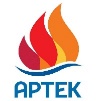  press@artek.orgОФИЦИАЛЬНЫЙ САЙТ АРТЕКАФОТОБАНК АРТЕКАТЕЛЕГРАММРУТУБ  ВКОНТАКТЕ